 ØSTRE SANDE JEGER OG FISKERFORENING                             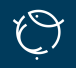 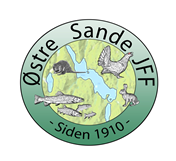 Protokoll 05.10.23 Stasjonsgården Pub Kl, 19,00 2.Eventuelt forfall meldes styret@ostre-sande-jff.no Til stede: Ove LersveenKristian HaugenLars Petter SundveTor Erik AsklandMarius VassmoenTerje SøsveenStian Brenden JohansenDaniel WebergMonica WaldalForfall: Odd Petter SkatrudReferent:Kristian HaugenSaksliste:        Under punktet eventuelt bør det bare være orienteringssaker med mindre det er saker som krever        hurtig vedtak. Andre saker registreres og behandles på neste styremøte.      Mvh.      Ove Lersveenside 2Sak nr. Ansvarlig for oppfølging/ gjennomføring43/23 REFERAT FRA SISTE STYREMØTE Vedtak: Referat godkjent. Sekretær/alle44/23 Økonomisk gjennomgang Vedtak: Økonomisk gjennomgang er sendt på styrets mailKasserer45/23 Orienteringssaker: Svelvik JFF ønsker å slå seg sammen med Drammen JFF.Nye jakttider.Opplysningsplakater i terrenget fra grunneierlaget.Kurs i EL.fiske.Utsetting av fisk.Vannprøver.   Vedtak: Sammenslåing kan gi oss muligheter til dugnadshjelp på Eplerød, ellers ingen påvirkning for foreningenOpplysningsplakater er feil, styret har informert ‘Grunneierlaget.Kurs i EL fiske holdes for de som er interessert.Utsetting av fisk er utført, 255 to-somrige ørret.Vannprøver er tatt i bekkevannet, Veslevannet, Svartevannet, toreselva og Nordre trestikla.Leder30/23 Innkjøp av Termisk drone. Samarbeid med Vestre Sande Jeger og fiskeforeningVedtak: Vi har årsmøtevedtak på å kjøpe inn. ØSJFF henter inn nytt tilbud på en drone.Vi bestiller dronen om pris er ok.Kurs drone pilot for:Lars Petter Sundve (ØSJFF)Ove Lersveen (ØSJFF)Ove31/23   Skytesimulator med VR briller.    https://www.gaim.com/   Utstyret har kommet.Vedtak: Utstyret ble demonstrertTerje32/23Dugnad på Hytta. Installasjon av solcelleanlegg.    Vedtak: Terje, Marius og Knut Fjæstad var på befaring. Lokasjon ble funnet. Håkon Vasset kan hjelpe til med installasjon. Marius avtaler tid.AlleMarius39/23Eventuelt Lindum:Lars P har kontaktet lindum det er ikke aktuelt med jakt der lengre. Det er blitt vanskelig å utføre på en forsvarlig måte så vi leverer tilbake nøklene.Vandre pokal: Terje har vandre pokal, Liste over hvem som er vunnet er delt med gruppa på Messenger   Gassbrenner:Odd Petter ser om han kan skaffe en til foreningen til bruk i konkurranser for pølse koking etcAlleLars PDaniel/Tor ErikOdd Petter